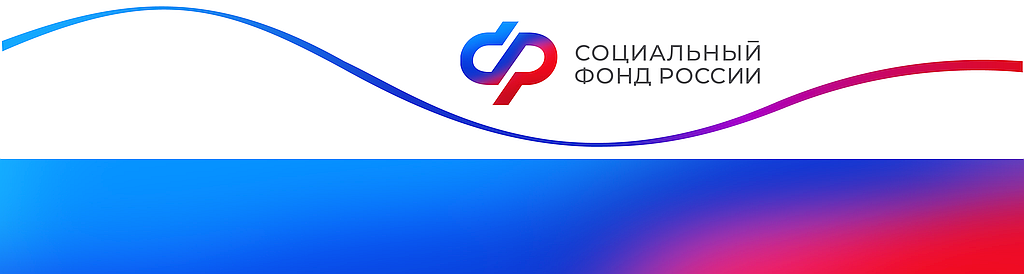 Отделение Фонда пенсионного и социального страхования РФпо Курской области_________________________________________________________________       305000 г. Курск,                                                                  телефон: (4712) 51–20–05 доб. 1201       ул. К.Зеленко, 5.                                                                 Е-mail: pressa@46.sfr.gov.ruОтделение Социального фонда России досрочно выплатит пенсии за январьВ связи с приближающимися новогодними праздниками Отделение СФР по Курской области досрочно выплатит  пенсию за январь. Предновогодняя выплата коснется всех, у кого зачисление пенсии через кредитные организации производится 10 числа. Досрочная пенсия за январь этой части пенсионеров перечисляется  27 декабря на банковские карты. Начиная с 9 января, первого рабочего дня нового года, доставка пенсий через банки возобновится по стандартному графику: 12, 19 (перенос с 20), 23 января 2024 года.Досрочная выплата затрагивает все существующие виды пенсии: страховые и социальные, накопительные, пенсии по старости, по инвалидности и прочие. Если вместе с пенсией приходят и другие выплаты Социального фонда, они также будут досрочно перечислены на счет. Все средства придут автоматически, пенсионерам не нужно никуда обращаться.Пенсионеры, которым выплаты доставляет «Почта России», получат средства за первый месяц следующего года в привычные для себя даты. Почтальоны начнут доставку пенсий на дом с 3 января. Уточнить информацию о доставке пенсий перед Новым годом и в праздничные дни января можно в банках и отделениях «Почты России».